МИНИСТЕРСТВО ОБРАЗОВАНИЯ И НАУКИ САМАРСКОЙ ОБЛАСТИ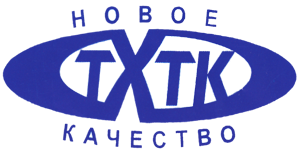 ГОСУДАРСТВЕННОЕ БЮДЖЕТНОЕ ПРОФЕССИОНАЛЬНОЕОБРАЗОВАТЕЛЬНОЕ УЧРЕЖДЕНИЕ САМАРСКОЙ ОБЛАСТИ«ТОЛЬЯТТИНСКИЙ ХИМИКО-ТЕХНОЛОГИЧЕСКИЙ КОЛЛЕДЖ»												  ___________Т.А.Михайленко                 	                        	                                          приказ от_______202__г. №___    рабочая программа ПРОИЗВОДСТВЕННОЙ практики        ПМ.01 определение оптимальных средств и методов анализа промышленных материаловпрограммы подготовки специалистов среднего звена по специальности:18.02.12 Технология аналитического контроля химических соединенийг.о.Тольятти ОДОБРЕНО                                                                      СОГЛАСОВАНОпредметной (цикловой) комиссией                   заместителем директора по УРУГС 18.00.00 Химические технологии            __________________/                         /УГС 15.00.00 Машиностроение_______________/                       /
протокол от «___» ______ 202__ г. № __Разработчик:  ________________, преподаватель ГБПОУ СО «Тольяттинский химико-технологический колледж» Рабочая программа производственной практики разработана в соответствии с требованиями ФГОС СПО по специальности 18.02.12 Технология аналитического контроля химических соединений, утверждённого приказом Министерства образования и науки РФ от 09 апреля 2016г. №1554.(лишнее удалить!)           по специальности 18.02.03 Химическая технология неорганических веществ, утверждённого приказом Министерства образования и науки РФ от 22 апреля 2014 г. N 385;по специальности 18.02.06 Химическая технология органических веществ, утверждённого приказом Министерства образования и науки РФ от 07 мая 2014 г. № 436;  по специальности по специальности 18.02.13 Технология производства изделий из полимерных композитов, утверждённого приказом Министерства образования и науки РФ от 09 декабря 2016 г. N 1559; по специальности 15.02.12 Монтаж, техническое обслуживание и ремонт промышленного оборудования (по отраслям), утверждённого приказом Министерства образования и науки РФ от 09 декабря 2016 г. N 1580, по специальности 15.02.14 Оснащение средствами автоматизации технологических процессов и производств (по отраслям), утверждённого приказом Министерства образования и науки РФ от 09 декабря 2016 г. N 1582.СОДЕРЖАНИЕ1.  ПАСПОРТ РАБОЧЕЙ ПРОГРАММЫ ПРОИЗВОДСТВЕННОЙ ПРАКТИКИОбласть применения программы:     Рабочая программа производственной практики  профессионального модуля ПМ.01 Определение оптимальных средств и методов анализа промышленных материалов  является частью программы подготовки специалистов среднего звена (далее - ППССЗ) в соответствии с ФГОС СПО по специальности 18.02.12 Технология аналитического контроля химических соединений в части освоения основного вида профессиональной деятельности: определение оптимальных средств и методов анализа промышленных материалов -  и соответствующих общих (далее ОК) и профессиональных компетенций (далее ПК). Цели и задачи производственной практики        Цель производственной практики – приобретение обучающимися практического опыта, формирование компетенций в процессе выполнения определенных видов работ, связанных с будущей профессиональной деятельностью.         С целью овладения указанным видом профессиональной деятельности и соответствующими профессиональными компетенциями обучающийся в ходе освоения ПМ должен: иметь практический опыт (информация из ФГОС на сайте): -  ……-  ……-  ……уметь (информация из ФГОС на сайте).-  ……-  ……-  ……1.3. Количество часов на освоение рабочей программы производственной практики:Всего – 180 часов (5 недель) (информация из учебного плана на сайте). Итоговая аттестация проводится за счет времени, отведенного на учебную практику.  2. РЕЗУЛЬТАТЫ ОСВОЕНИЯ РАБОЧЕЙ ПРОГРАММЫ ПРОИЗВОДСТВЕННОЙ ПРАКТИКИ     Результатом освоения рабочей программы производственной практики являются сформированные умения, первоначальный практический опыт в ПМ.01 Определение оптимальных средств и методов анализа промышленных  материалов  в соответствии с указанным видом профессиональной деятельности, общими (далее - ОК) и профессиональными (далее - ПК) компетенциями:  3.  СОДЕРЖАНИЕ ПРОИЗВОДСТВЕННОЙ ПРАКТИКИ4. УСЛОВИЯ РЕАЛИЗАЦИИ ПРОИЗВОДСТВЕННОЙ ПРАКТИКИ4.1 Организация производственной практикиПроизводственная практика проводится на предприятиях на основе договоров, заключаемых между образовательной организацией (далее ОО) и предприятиями.  Сроки проведения практики устанавливаются образовательной организацией в соответствии с ООП СПО. Производственная практика проводится под непосредственным руководством и контролем руководителей производственной практики от предприятий и ОО. ОО осуществляет руководство практикой, контролирует реализацию программы практики и условия проведения практики на предприятиях, в том числе требования охраны труда, безопасности жизнедеятельности и пожарной безопасности в соответствии с правилами и нормами, в том числе отраслевыми, формируют группы в случае применения групповых форм проведения практики.Направление на практику оформляется распорядительным актом директора или иного уполномоченного им лица ОО с указанием закрепления каждого обучающегося за организацией, а также с указанием вида и сроков прохождения практики. Продолжительность рабочего дня обучающихся должна соответствовать времени, установленному трудовым законодательством Российской Федерации для соответствующих категорий работников, но не более 36 академических часов в неделю. На период производственной практики обучающиеся приказом по предприятию могут зачисляться на вакантные места, если работа соответствует требованиям программы производственной практики, и включаться в списочный состав   предприятия, но не учитываться в их среднесписочной численности. С момента зачисления обучающихся на рабочие места на них распространяются требования стандартов, инструкций, правил и норм охраны труда, правил внутреннего трудового распорядка и других норм и правил, действующих на предприятии по соответствующей специальности. За время производственной практики обучающиеся должны выполнить задания на практику в соответствии с   рабочей программой.4.2. Требования к минимальному материально-техническому обеспечению Производственная практика проводится на предприятиях, оснащенных современным оборудованием, использующих современные информационные технологии, имеющих лицензию.          4.3. Информационное  обеспечение  обучения. Основные источники:1……2……Интернет-ресурсы:1.……2……     4.4. Кадровое обеспечение образовательного процесса           Производственная практика проводится преподавателями дисциплин профессионального цикла.            Требования к квалификации педагогических кадров - в соответствии с требованиями действующего федерального государственного образовательного стандарта        4.5. Требования к организации аттестации и оценке результатов производственной практики         По результатам производственной практики обучающимся составляется отчет.        В качестве приложения к отчёту обучающийся оформляет документы в виде приложений, скриншоты выполняемой работы с использованием ПК, подтверждающие практический опыт, полученный на практике (на усмотрение руководителя практики).               По итогам практики руководителем практики формируется аттестационный лист, содержащий сведения об уровне освоения обучающимся профессиональных компетенций, характеристика на обучающегося по освоению профессиональных компетенций в период прохождения практики.        Аттестация по итогам производственной практики проводится в форме дифференцированного зачета в последний день практики в образовательной организации.  В процессе аттестации проводится защита отчета.5. КОНТРОЛЬ И ОЦЕНКА РЕЗУЛЬТАТОВ ОСВОЕНИЯ ПРОГРАММЫ ПРОИЗВОДСТВЕННОЙ ПРАКТИКИстр.паспорт рабочей ПРОГРАММЫ Производственной ПРАКТИКИрезультаты освоения рабочей ПРОГРАММЫ Производственной ПРАКТИКИ содержание   Производственной   практикиусловия  реализации  Производственной  практикиконтроль и оценка результатов Производственной практикиКодНаименование результата освоения практикиПК…. заполняется в соответствии с текстом ФГОС ОК….заполняется в соответствии с текстом ФГОС Наименование разделов  профессиональных модулей  и тем Содержание учебного материала и формы организации деятельности обучающихся Объем 
часов123Раздел ПМ 1.____________Номер и наименование разделаТема 1.1: ______________________________________Номер и наименование темыСодержание:Тема 1.1: ______________________________________Номер и наименование темы1.Тема 1.1: ______________________________________Номер и наименование темы2.Тема 1.1: ______________________________________Номер и наименование темы3.Тема 1.2:________________________________________Номер и наименование темыСодержание:Тема 1.2:________________________________________Номер и наименование темы1.Тема 1.2:________________________________________Номер и наименование темы2.Тема 1.2:________________________________________Номер и наименование темы3.Виды работ по производственной практике:  -  ……-  ……-  ……Виды работ по производственной практике:  -  ……-  ……-  ……Виды работ по производственной практике:  -  ……-  ……-  ……Промежуточная аттестация в форме дифференцированного зачета Промежуточная аттестация в форме дифференцированного зачета Промежуточная аттестация в форме дифференцированного зачета Результаты  обучения
(освоенные умения в рамках ВПД)   Основные показатели оценки результатов обученияМетоды   оценкиПК 1.1 Оценивать соответствие методики задачам анализа по диапазону измеряемых значений и точности.Оценивание соответствия методики задачам анализа по диапазону измеряемых значений и точностиВыполнение работы на рабочем месте, заполнение отчета СобеседованиеОценка руководителя практики от предприятияЭкспертиза отчета (выбрать нужное)ПК 1.2 Выбирать оптимальные методы анализа.Оценивание процесса выбора оптимальных методов исследованияПК 1.3 Подготавливать реагенты, материалы и растворы, необходимые для анализаОценивание процесса выполнения химических и физико-химических анализов; приготовление  реагентов, материалов и растворов, необходимых для проведения анализаПК 1.4 Работать с химическими веществами и оборудованием с соблюдением отраслевых нормОценивание процесса выполнения работ с химическими веществами и оборудованием с соблюдением отраслевых норм и экологической безопасности.